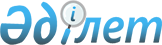 Азық-түлік тауарларының жекелеген топтарына бағалар бойынша ахуалдың мониторингі жөнінде жұмыс тобын құру туралы
					
			Күшін жойған
			
			
		
					Қазақстан Ресрубликасы Премьер-Министірлігінің 2007 жылғы 18 қазандағы N 305-ө Өкімі. Күші жойылды - Қазақстан Республикасы Премьер-Министрінің 2008 жылғы 11 қаңтардағы N 6-ө Өкімімен



      


Күші жойылды - Қазақстан Республикасы Премьер-Министрінің 2008.01.11. 


 N 6-ө 


 Өкімімен.



      Қазақстан Республикасының Премьер-Министрі К.Қ. Мәсімовте өткен селекторлық кеңестің 2007 жылғы 15 қазандағы N 010-20 хаттамалық тапсырмасын іске асыру мақсатында:




      1. Мынадай құрамда жұмыс тобы құрылсын:

      Шөкеев                 - Қазақстан Республикасы Премьер-



      Өмірзақ Естайұлы         Министрінің орынбасары, жетекші



 



      Оразбақов Ғалым        - Қазақстан Республикасының Индустрия



      Ізбасарұлы               және сауда министрі, жетекшінің



                               орынбасары



 



      Мамытбеков             - Қазақстан Республикасы Премьер-



      Асылжан Сарыбайұлы       Министрінің Кеңсесі Басшысының



                               орынбасары, жетекшінің орынбасары



      



      Қазыбаев               - Қазакстан Республикасы Индустрия



      Айдар Қалымтайұлы        және сауда министрлігінің Сауда



                               қызметін реттеу комитеті төрағасының



                               міндетін атқарушы, хатшы



 



      Райымбеков             - Қазақстан Республикасы



      Сайлаухан Ғазизұлы       Премьер-Министрінің Кеңсесі



                               Ұйымдастыру-инспекторлық жұмыс және



                               аумақтық даму бөлімінің меңгерушісі



 



      Ыбыраев                - Қазакстан Республикасы Премьер-



      Азамат Болатұлы          Министрінің Кеңсесі Индустриялық-



                               ииновациялық даму бөлімінің



                               меңгерушісі



 



      Күрішбаев              - Қазақстан Республикасының Ауыл



      Ақылбек Қажығұлұлы       шаруашылығы вице-министрі



 



      Шпекбаев               - Қазақстан Республикасының Ішкі істер



      Алик Жатқамбайұлы        вице-министрі      

      Лукин                  - Қазақстан Республикасы Экономикалық



      Андрей Иванович          қылмысқа және сыбайлас жемқорлыққа



                               қарсы күрес агенттігі (қаржы



                               полициясы) төрағасының орынбасары    

      Белоног                - Қазақстан Республикасы Денсаулық



      Анатолий Александрович   сақтау министрлігі Мемлекеттік



                               санитарлық-эпидемиологиялық қадағалау



                               комитетінің төрағасы      

      Кәрбозов               - Қазақстан Республикасы Қаржы



      Қозы-Көрпеш Жапарханұлы  министрлігі Кедендік бақылау



                               комитетінің төрағасы      

      Мәтішев                - Қазақстан Республикасы Индустрия



      Әлиакпар Болатұлы        және сауда министрлігі



                               Бәсекелестікті қорғау комитетінің



                               төрағасы      

      Рахметов               - Қазақстан Республикасы Қаржы



      Нұрлан Құсайынұлы        министрлігі Салық комитетінің



                               төрағасы      

      Нұрғалиев              - Ақмола облысы әкімінің орынбасары



      Асқар Қайыртайұлы

      Өмірзақов              - Ақтөбе облысы әкімінің бірінші



      Ізбақ Қуанышұлы          орынбасары



 



      Долженков              - Алматы облысы әкімінің бірінші



      Виктор Анатольевич       орынбасары      

      Әкімжанов              - Атырау облысы әкімінің орынбасары



      Жандос Әбілханұлы

      Бергенев               - Шығыс Қазақстан облысы әкімінің



      Әділғазы Сәдуақасұлы     бірінші орынбасары      

      Савченко               - Жамбыл облысы әкімінің бірінші



      Александр Георгиевич     орынбасары



 



      Салықов                - Батыс Қазақстан облысы әкімінің



      Ербол Гумарұлы           бірінші орынбасары      

      Камалиев               - Қарағанды облысы әкімінің бірінші



      Берік Сайлауұлы          орынбасары      

      Мейстер                - Қостанай облысы әкімінің бірінші



      Виктор Викторович        орынбасары 

      Ідірісов               - Қызылорда облысы әкімінің



      Құттықожа Ідірісұлы      орынбасары       

      Тұрымов                - Маңғыстау облысы әкімінің орынбасары 



      Серікбай Өтелгенұлы

      Бастенев               - Павлодар облысы әкімінің орынбасары



      Төлеген Қаратайұлы

      Балахонцев             - Солтүстік Қазақстан облысы әкімінің



      Владимир Николаевич      орынбасары      

      Әбішев                 - Оңтүстік Қазақстан облысы әкімінің



      Ислам Алмаханұлы         бірінші орынбасары      

      Бөкенов                - Алматы қаласы әкімінің бірінші



      Қайрат Ахмадиұлы         орынбасары      

      Смағұлов               - Астана қаласы әкімінің бірінші



      Болат Советұлы           орынбасары



 




      2. Жұмыс тобы күн сайын азық-түлік тауарларының жекелеген түрлеріне қалыптасқан баға ахуалына мониторинг жүргізсін, олар негізсіз өскен жағдайда тиісті шаралар пысықтасын, Қазақстан Республикасы Үкіметінің қарауына жағдайды тұрақтандыруға бағытталған нақты ұсыныстар енгізсін.



      Қазақстан Республикасы Индустрия және сауда министрлігі жұмыс тобының жұмыс органы болып белгіленсін.




      3. Осы өкімнің орындалуын бақылау Қазақстан Республикасы Индустрия және сауда министрлігіне жүктелсін.

      

Премьер-Министр


					© 2012. Қазақстан Республикасы Әділет министрлігінің «Қазақстан Республикасының Заңнама және құқықтық ақпарат институты» ШЖҚ РМК
				